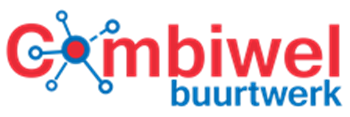 Toelichting bij aanvraagformulier bewonersinitiatief onder de 500,-Het budget voor een bewonersinitiatief wordt door de buurt en aan de buurt besteed. Bent u een bewoner uit Amsterdam zuid en wilt u een bewonersinitiatief indienen? Houd dan rekening met de volgende punten.Aanvragen worden ingediend door: Bewoners uit Amsterdam Zuid ondersteund door een buurtwerker van Combiwel Zuid.De aanvragers:Geven aan welke meerwaarde het initiatief heeft voor de buurt en haar bewoners;Kunnen in de begroting van het initiatief 15% arbeidsloon opnemen van het totaal aangevraagde bedrag. Dienen pas een nieuwe aanvraag in nadat een eerder verleende subsidie is verantwoord en afgerekend.De aanvrager heeft op de aanvraag twee medebewoners die het initiatief ondersteunen De bewonersinitiatieven:Hebben geen commerciële doelstellingZijn gericht op bewoners uit Amsterdam ZuidKomen de bewoners uit de buurt ten goede.Zijn niet van levensbeschouwelijke of politieke aard.De bewonersinitiatieven hebben in ieder geval betrekking op 1 of meerdere van de volgende punten.Het bevorderen van onderlinge contacten en netwerken in de buurt.Het bevorderen van de leefbaarheid: schoon, veilig en prettig samenleven.De bewoners / aanvragers blijven eigenaar van het idee, maar de uitvoering kan op diverse manieren plaatsvinden:Bewoners verzorgen zelf de uitvoeringBewoners kunnen professionals inschakelen voor feitelijke uitvoering van het initiatief met een maximum van 15% van het totaal aangevraagde bedragHet initiatief moet in Amsterdam Zuid uitgevoerd worden. Verantwoording: De aanvrager dient binnen vier weken na de uitvoering of na het beëindigen van de activiteit een eindverslag aan te leveren. Het bestaat uit:Een beschrijving van de activiteiten met foto’s en / of openbare publicatiesEen financieel overzicht van de inkomsten en uitgaven, voorzien van kassabonnen of facturen. Let op: geen zelf geschreven bonnen.Mocht u om welke reden dan ook er niet in slagen om uw geplande activiteit uit te voeren of wilt u hulp en advies bij het invullen van het formulier neem dan contact op met de buurtwerker van Combiwel Zuid. De buurtwerker van Combiwel Zuid is er om u te adviseren en ondersteunen. Mochten de bovenstaande regels een belemmering vormen dan kan er in samenspraak met de buurtwerker afgeweken worden van de regels. 